*Perché i bambini già dovrebbero sapere un po’ l’inglese dobbiamo limitare l’età dei partecipanti dai 10-15 anni.Prego segnare: 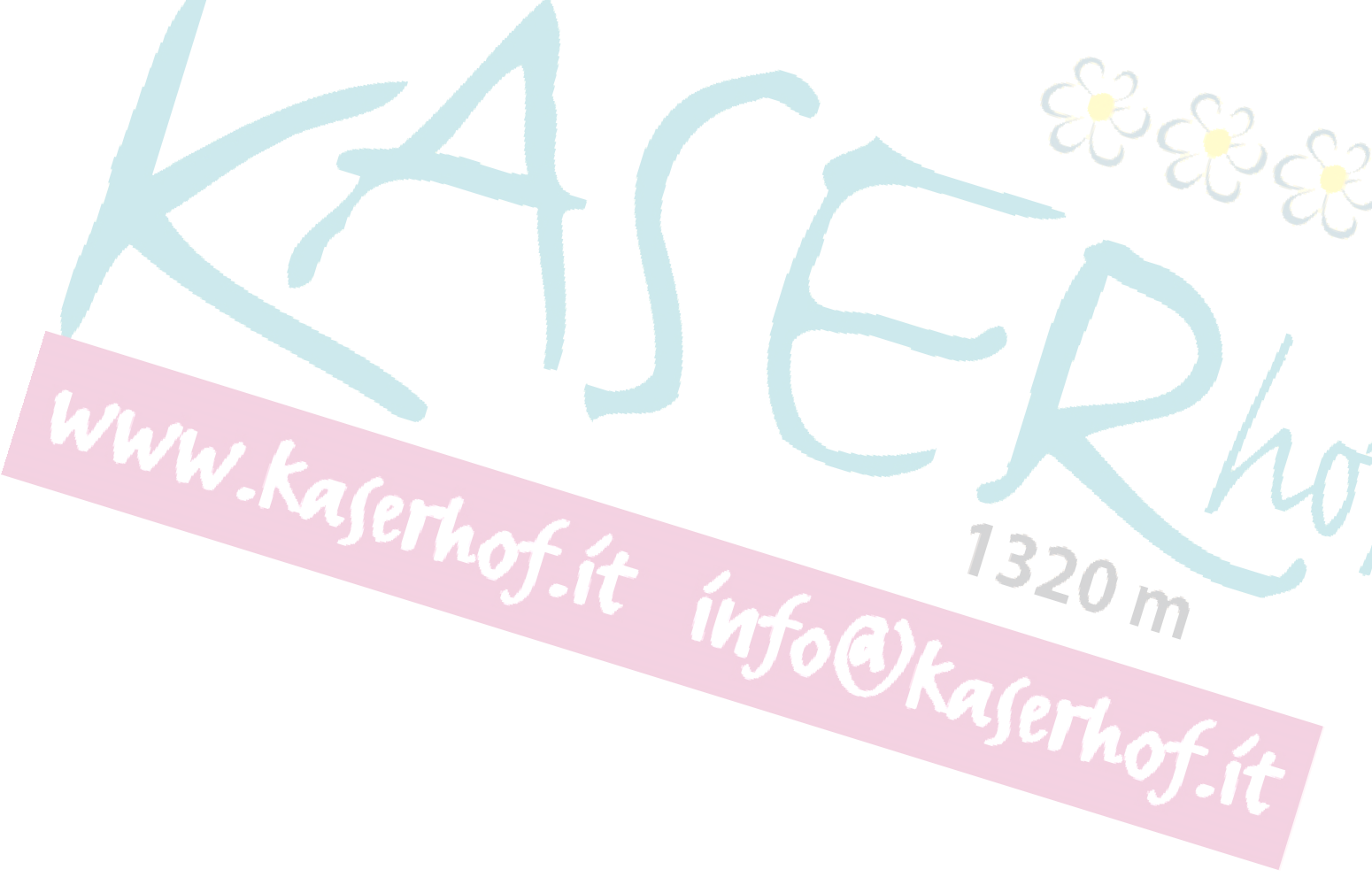 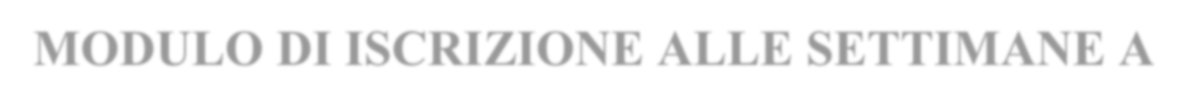 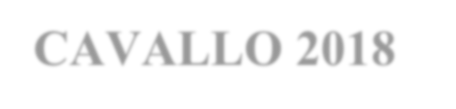 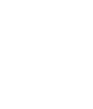 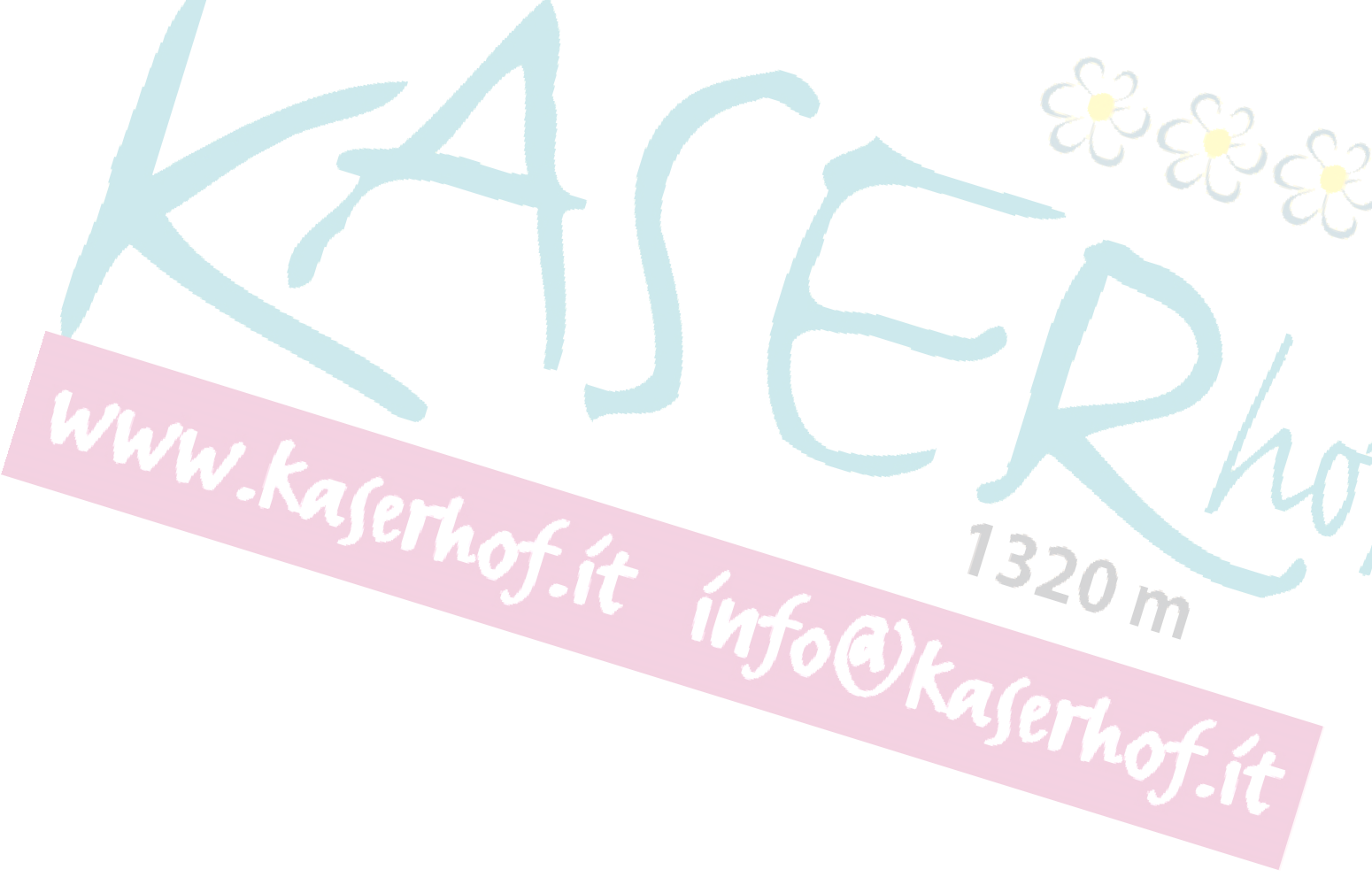 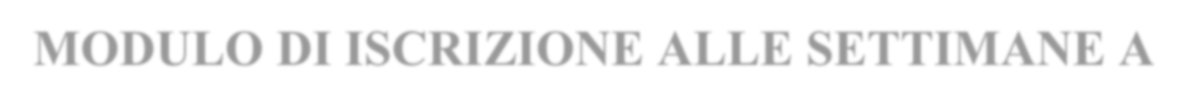 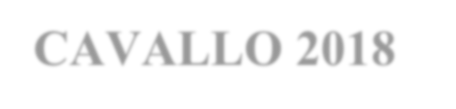 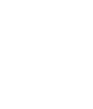 O Vegetariano 	 	 	 	 	Livello di preparazione: O Intollerante al lattosio 	 	 	 	O      Principiante  O Intollerante al glutine (celiaco) 	 	 	O 	Progredito 	- 	Cowboy/Cowgirl  	 	 	 	 	 	 	(ha già partecipato a diverse lezioni di  	 	 	 	 	 	 	equitazione)  Mio figlio vorrebbe partecipare alla settimana a cavallo coll’inglese dal 18/08/2019 al 23/08/2019.Altre informazioni importanti / commenti (allergie, medicine da prendere regolarmente, ... ecc.) Dati dei genitori: (indicare il numero di telefono al quale essere chiamati in caso di emergenza) Nome e Cognome __________________________ Numero di telefono ____________________________ Indirizzo email: _____________________________ Con la presente mi impegno ad iscrivere mio figlio/mia figlia alla settimana a cavallo summenzionata ed a versare gli importi dovuti entro la scadenza indicata. Ho letto con attenzione ed accetto tutte le informazioni riportate di seguito. Data e firma del genitore o di chi ne fa le veci.   	 	 	 	 	        __________________________________________ IMPORTANTE: INIZIO: Domenica alle ore 18.00 al Kaserhof. Siate puntuali!  FINE: Vederdì 23/08/2019 alle ore 17.00 avrà luogo un piccolo spettacolo equestre preparato dai bambini nel corso della settimana. Tutti i genitori ed i parenti sono invitati a partecipare! Seguirà una piccola festa per concludere insieme la settimana. I genitori e i fratelli o sorelle dei bambini partecipanti alle settimane a cavallo sono i benvenuti alla festa.  Per gli altri parenti o amici si richiede comunicazione della partecipazione ed un contributo spese di € 5,- per persona. I partecipanti alle settimane a cavallo sono pregati di lasciare i CELLULARI a casa...  I genitori possono chiamare i bambini tutte le sere tra le 19.00 e le 20.00 al numero 0471 345046 (tuttavia preghiamo gentilmente di non chiamare i bambini tutti i giorni, dalla nostra esperienza è meglio evitare contatti troppo assidui, in quanto possono provocare crisi di nostalgia).  ECCO, A PROPOSITO DI NOSTALGIA... si tratta di un sentimento assolutamente normale, che talvolta può far breccia nei cuori dei bambini. Dal canto nostro facciamo del nostro meglio per distrarre i bambini colpiti da nostalgia e per aiutarli a dimenticarsene. Se però ci dovessimo rendere conto che qualsiasi tentativo di distrarre il/la bimbo/a fosse inutile, possiamo giungere alla conclusione che sia meglio per tutti, interrompere il soggiorno del bambino. L'interruzione del soggiorno non dà diritto alla restituzione della quota di partecipazione versata.  DENARO PER PICCOLE SPESE: non è necessario. Non vi sono infatti possibilità di spenderlo, quanto piuttosto di perderlo. Le ragazze responsabili del gruppo sono anche le "tesoriere". Gelati, torte e dolci consumati dai bambini potranno essere pagati dai genitori direttamente al bar alla fine del soggiorno.  COSA METTERE IN VALIGIA: Un sacco a pelo, un cuscino, una coperta (per evitare il contatto diretto con il fieno), un asciugamano per la doccia, biancheria intima e calzini di ricambio, costumi da bagno, pantaloni lunghi e corti, t-shirts, maglioncini, giacche a vento ed impermeabili, una giacca calda (in fleece o simile), un berretto, un necessaire per la toelette (spazzolino, dentifricio, spazzola per i capelli, docciaschiuma e shampo), una crema solare, scarpe comode sportive, chiuse (da ginnastica o pedule), pantofole, una torcia, and lots of fun!   Inoltre: un bel libro, qualche gioco di società, il cd preferito (eventualmente anche su stick USB), carte da gioco, ecc... COSTI: Prezzo: 450,00 €/ bambino In caso di partecipazione da parte di un fratello o sorella, al secondo partecipante sarà applicato uno sconto pari a 50,- Euro. Per confermare la partecipazione alla settimana a cavallo è necessario versare un acconto di € 100,- specificando sulla causale del bonifico il nome del partecipante (e la settimana). Una volta ricevuto l'importo di €100,- la partecipazione del bambino sarà confermata. L'importo restante di € 300,-/o 250,- in caso di fratello dovrà essere versato entro 3 settimane dall'inizio della settimana scelta. Il versamento deve essere effettuato sul seguente c/c:  Cassa Rurale di Renon Tammerle Sabine e Mair Walter IBAN: IT35 J 08187 58742 000001022664 SWIFT/ BIC : CCRTIT2TRIT.  Partecipazione alla festa conclusiva  O non parteciperemo O parteciperemo Famiglia ____________________con ______ persone. Oltre ai genitori ed ai fratelli/sorelle parteciperanno alla festa altre _____ persone. (Prezzo: 5,00 €) 